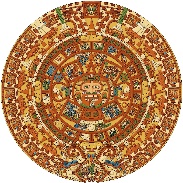 La Academia Dolores Huerta Charter Middle School “A Dual Language Charter Middle School”400 W.Bell St.Las Cruces, NM 88005Phone: 575-526-2984Fax: 575-523-5407 Regular Governing Council MeetingThursday, February 14, 2019 at 5:30 PM, LADHCall to order: 5:30 PM Roll call and establish quorum Approval of agenda Open forum-public input*Public comments and observations regarding education policy and governance issues, as well as the strategic planning are heard at this time. Time limit per presenter may be imposed by ChairApproval of January 10, 2019 Regular Governing Council (GC) Meeting Minutes Approval of February 4, 2019 Special GC Meeting MinutesApproval of February 11, 2019 Special GC Meeting MinutesACTION ITEMSApproval of an additional check signer: Sylvy A. Galvan de LuceroFinance Committee Report/Review and Approval of Budget Adjustment Requests:Review and approval of BAR 1819-0010-1-31600Review and approval of BAR 1819-0011-0011-1-31700NEW BUSINESS: DISCUSSION ITEMS ONLY – NO ACTION WILL BE TAKENUpdate on appeals process-Hearing is scheduled for February 20th at 1:00pm at Mabry Hall (300 Don Gasper Santa Fe NM)-Elaine Palma and Roberto Palacios will be attending-Presentation updateHead Administrator’s ReportGC Secretary Update:Review/update GC training logBylaw changes  Adjourn *Any individual attending a board meeting may sign in to participate in the Public Input section of the Agenda, if any. Such persons may speak on any item after the individual is recognized by the President of the Board and introduces himself/herself at the podium. The Governing Council of La Academia Dolores Huerta will not take action on any item presented under Public Input, until an opportunity to do so is afforded. La Academia Dolores Huerta will provide an interpreter for the Hearing Impaired and simultaneous Spanish translation upon request. Requests should be submitted to the chancellor’s office three days prior to the meeting.